Министерство образования
Республики БеларусьУчреждение образования 
«Гродненский государственный 
университет имени Янки Купалы»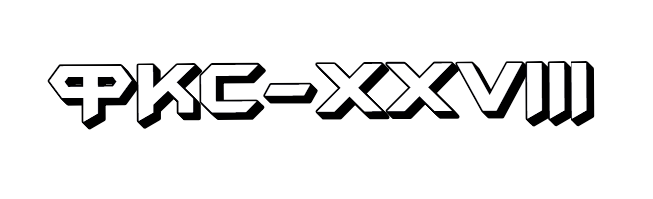 1-оеИНФОРМАЦИОННОЕСООБЩЕНИЕУважаемые коллеги!Приглашаем Вас
принять участие в работеXXVIII международной
научно-практической конференции 
аспирантов, магистрантов и студентовФИЗИКАконденсированного состояния17 апреля 2020 г.г. Гродно, Республика БеларусьМесто проведения:физико-технический факультетГрГУ им. Я. Купалы(г. Гродно, Врублевского, 33)Планируется работа следующих секций:Изучение молекулярной структуры и свойств конденсированного состояния.Математические методы и компьютерное моделирование в физике конденсированного состояния.Приборы и техника эксперимента.Актуальные вопросы методики изучения физики конденсированных состояний.В программе конференции предусматриваются пленарные и секционные доклады. Продолжительность секционного доклада – 10 минут.Рабочие языки конференции: белорусский, русский, польский, английский.Требования к оформлению материаловУДК  (указывают авторы)И. И. ИВАНОВ, П. П. ПЕТРОВ– пустая строка –НАЗВАНИЕ МАТЕРИАЛОВ– пустая строка –Аннотация на русском языке (3–4 строки)Текст материаловСписок литературы Резюме на английском языке (3–4 строки)– пустая строка –Сведения об авторахСведения о научном руководителеТекст материалов печатается на странице формата А4.Шрифт: Times New Roman (стиль обычный).Поля: слева – 2.0 см, справа – 2.0 см, 
сверху – 1.8 см, снизу – 3.0 см.Нумерация страниц не требуется.Объем материалов – не менее 2-х страниц 
формата A4.Тип файла: Microsoft Word 97–2003 или 
Microsoft Word 2007.ОФОРМЛЕНИЕ МАТЕРИАЛОВ– Индекс УДК: размер 10 пт, выравнивание слева.– Авторы: размер 10 пт, прописными буквами, выравнивание по центру.– Название: размер 10 пт, буквы прописные, жирный шрифт, выравнивание по центру.– Текст: размер 10 пт, через интервал 1.0, отступ абзаца 0.8 см, выравнивание по ширине.– Аннотация, резюме, список литературы, сведения об авторах и научном руководителе: размер 9 пт, через интервал 1.0, отступ абзаца 1.0 см, выравнивание по ширине.– Рисунки принимаются как в черно-белых тонах, так и цветные.– Подписи к рисункам: размер 9 пт, жирный шрифт, выравнивание по центру.– Список литературы, таблицы, рисунки: согласно Инструкции по оформлению диссертации, автореферата и публикаций по теме диссертации (https://vak.gov.by/).– Сведения об авторе(ах): фамилия, имя, отчество полностью; место учебы, город, страна, адрес электронной почты для переписки (размер 9 пт, стиль обычный).– Сведения о руководителе: фамилия, имя, отчество полностью; звание, ученая степень; место работы, город, страна, адрес электронной почты для переписки (размер 9 пт, стиль обычный).– Все формулы, а также по тексту все символы латинского, греческого и иных алфавитов должны быть набраны с помощью встроенного в MS Word редактора формул MS EQUATION 3,0 (размер символов 10 пт). Длина формул и ширина таблиц и рисунков не должны превышать .!  Информация о величине оргвзноса и реквизитах для его перечисления, а также о сроках и условиях приема статей будет указана во 2-м информационном сообщении.За справками обращайтесь:тел: +375 (152) 61 02 75тел/fax: +375 (152) 48 68 81e-mail: FKS@grsu.by.